 HOJA DE INSCRIPCION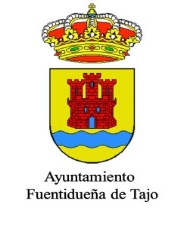 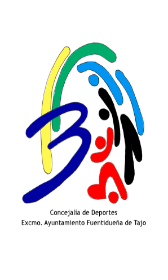 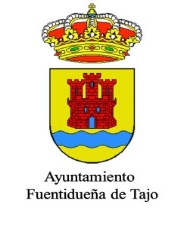 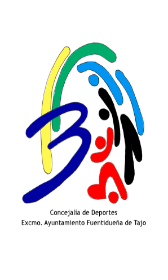 IMPORTANTE: LA ENTREGA DE ESTA HOJA DE INSCRIPCIÓN IMPLICA LA ACEPTACIÓN DE LAS NORMAS DE ESTE TORNEO.ENVIAR ESTA HOJA DE INSCRIPCION, JUNTO AL JUSTIFICANTE DEL PAGO DE LA CUOTA DE INSCRIPCION Y LA HOJA CON LAS FOTOGRAFIAS DE LOS DOCUMENTOS IDENTIFICATIVOS (DNI, CARNET DE CONDUCIR O PASAPORTE) DE TODOS LOS MIEMBROS DEL EQUIPO , HASTA EL 19 DE JULIO AL CORREO ELECTRONICO info@aytofuentiduenatajo.es. PRECIO INSCRIPCION: 150€. CUENTA LA CAIXA ES45 4814 8322 0000 2605 INDICANDO “MARATON FUTBOL SALA” Y EL NOMBRE DEL EQUIPOXXXIV MARATON FUTBOL SALA FUENTIDUEÑA DE TAJONOMBRE DEL EQUIPONOMBRE DEL EQUIPONOMBRE DEL EQUIPOPOBLACIONPOBLACIONPOBLACIONDORSALNOMBRE Y APELLIDOSNOMBRE Y APELLIDOSNOMBRE Y APELLIDOSDNIENTRENADORENTRENADORDELEGADODELEGADOE-MAILTFNO 1TFNO 2